                                             Городской округ Ханты – Мансийск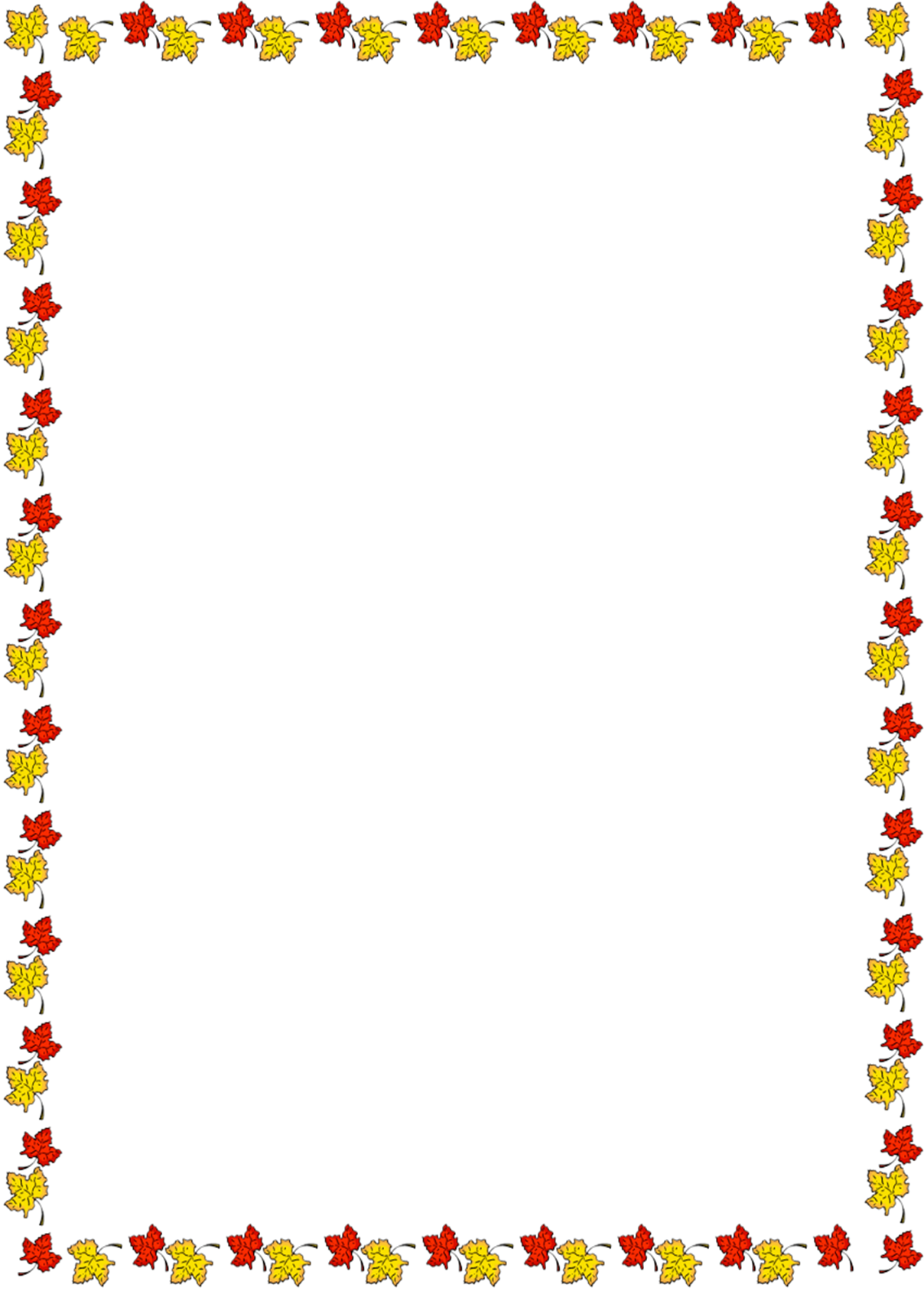 Ханты – Мансийского автономного округа ЮгрыМуниципальное бюджетное дошкольное образовательное учреждение «Детский садобщеразвивающего вида с приоритетным осуществлением деятельности по социально –личностному направлению развития детей №18 «Улыбка»(МБДОУ «Детский сад №18 «Улыбка»)Мастер-класс для родителей и детей «Кружевная сказка», посвященный Дню матери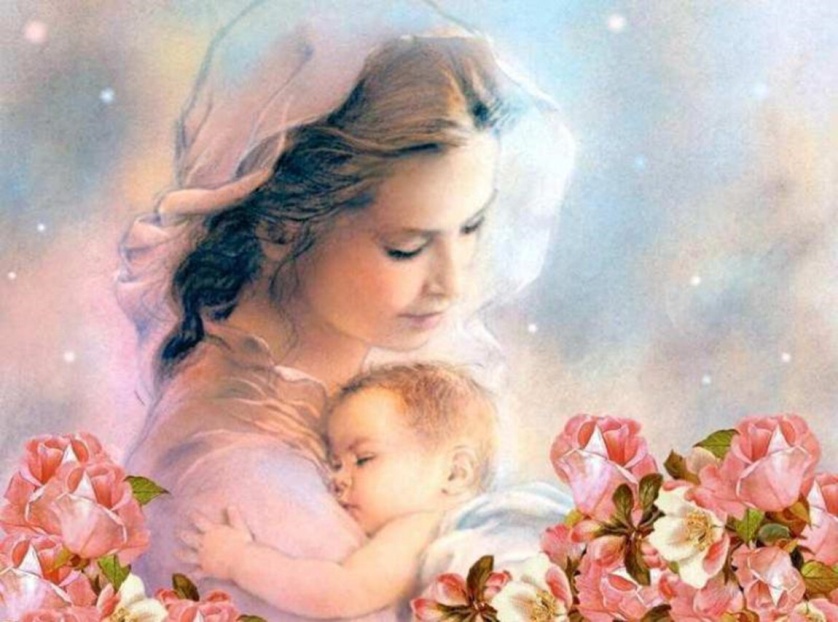                                  Выполнила воспитатель: Шлотгауэр С.Ф.г.Ханты – Мансийск, 2023 г.Мастер-класс для родителей и детей «Кружевная сказка», посвященный Дню матери Цели:- воспитание чувства любви и уважения к своим мамам.- оптимизация детско-родительских отношений, сохранение имеющихся традиций и создание новых;- создать условия для совместной деятельности детей, родителей, воспитателей;- способствовать созданию положительных эмоциональных переживаний детей и родителей от совместного празднования мероприятия.Задачи:Образовательные задачи:1. Формирование у детей и родителей умения выполнения нетрадиционным способом выполнения поделок из старых занавесок ;2. Формировать умение ориентироваться на плоскости.Развивающие задачи:1. Развивать мелкую моторику рук, творческое воображение.2. Развивать умение исследовать свойства различных материалов, тактильные ощущения.3. Развивать чувство уверенности, выдержку.Воспитательные задачи:1. Воспитывать у детей доброе, внимательное, отношение к маме, стремление ей помогать, радовать ее.2. Способствовать созданию теплых взаимоотношений в семье.3. Создание положительной эмоциональной атмосферы.Материал и оборудование : цветной картон, клей, ножницы, кисточки для клея, старая тюль.Ведущий:   Добрый вечер наши любимые мамы. Приближается очень важный день в календаре — День Матери. Этот праздник отмечают в последнее воскресенье ноября. Очень хорошо, что это событие стало справляться на официальном уровне, ведь мама — это самый главный человек в мире. Символом этого праздника является цветок.На свете добрых слов немало,Но всех добрее и важней одно:Из двух слогов простое слово: "мама"И нету слов дороже, чем оно.Ведущий:   Мама - главное слово для человека. А для мамы самым важным и главными людьми являются ее дети. Дети это – цветы жизни. Сегодня мы предлагаем вам сделать вместе с детьми необычную поделку – подарок, но прежде отгадайте  загадку.Загадка1. Я капризна и нежна,К любому празднику нужна.Могу быть белой, желтой, красной,Но остаюсь всегда прекрасной! (Роза)2. Мы сплетём веночки летомДля Оксаны, Маши, Светы,Для Аленки, двух Наташек.Все веночки из…(Ромашек)    Ведущая: Правильно это цветы.Уважаемые мамочки!  Сегодня мы на нашем мастер классе предлагаем вам изготовить вместе с детьми тактильную картинуДобрый вечер! В добрый час!Начинаем мастер-класс.Ведущий:  Предлагаем вам поиграть в пальчиковую гимнастику.Мама-это небо! (руки вверх)Мама-это свет! (руками вверху показываем фонарики)Мама-это счастье (руки к груди)Мамы - лучше нет (машем головой «нет – нет»)Мама-это сказка! (большой палец «Во»)Мама-это смех! (смеемся, улыбаемся)Мама-это ласка! (гладим себя по голове)Мамы - любят всех! (шлем воздушный поцелуй руками мамам)Этапы работы:Подготовить необходимые заготовки. С помощью ножниц вырезать различные узоры с тюли. Аккуратно расположить ее на листе картона. Приклеить. Убрать остатки клея! Получилась очаровательная кружевная сказка.Ведущий: Друзья, посмотрите, как у нас красиво получается, какие они получились красивые и разные.Ребята, давайте все дружно возьмем все картины и выйдем на середину зала!Лишь к подарку прикоснешься —Сразу точно улыбнешься.Глядя, будешь вспоминатьТы о нас. И всласть мечтать!Украшает пусть твой дом,Чтобы уютнее стало в нем.И эмоций пусть лавинуПринесет эта картина.Давайте подарим мамам картину.Ведущий:Завершили мы сейчасНаш любимый мастер-класс.Постарались мы для вас.До свиданья, в добрый час!Ведущий:  Наш вечер подошел к концу. Спасибо вам за доброе сердце, за желание побыть рядом с детьми и дарить им душевное тепло! Нам очень приятно было видеть добрые и нежные улыбки мамочек, счастливые глаза детей! За ваше участие в нашем празднике и за то, что вы всегда с нами, мы говорим вам: «Спасибо! Мы любим вас!».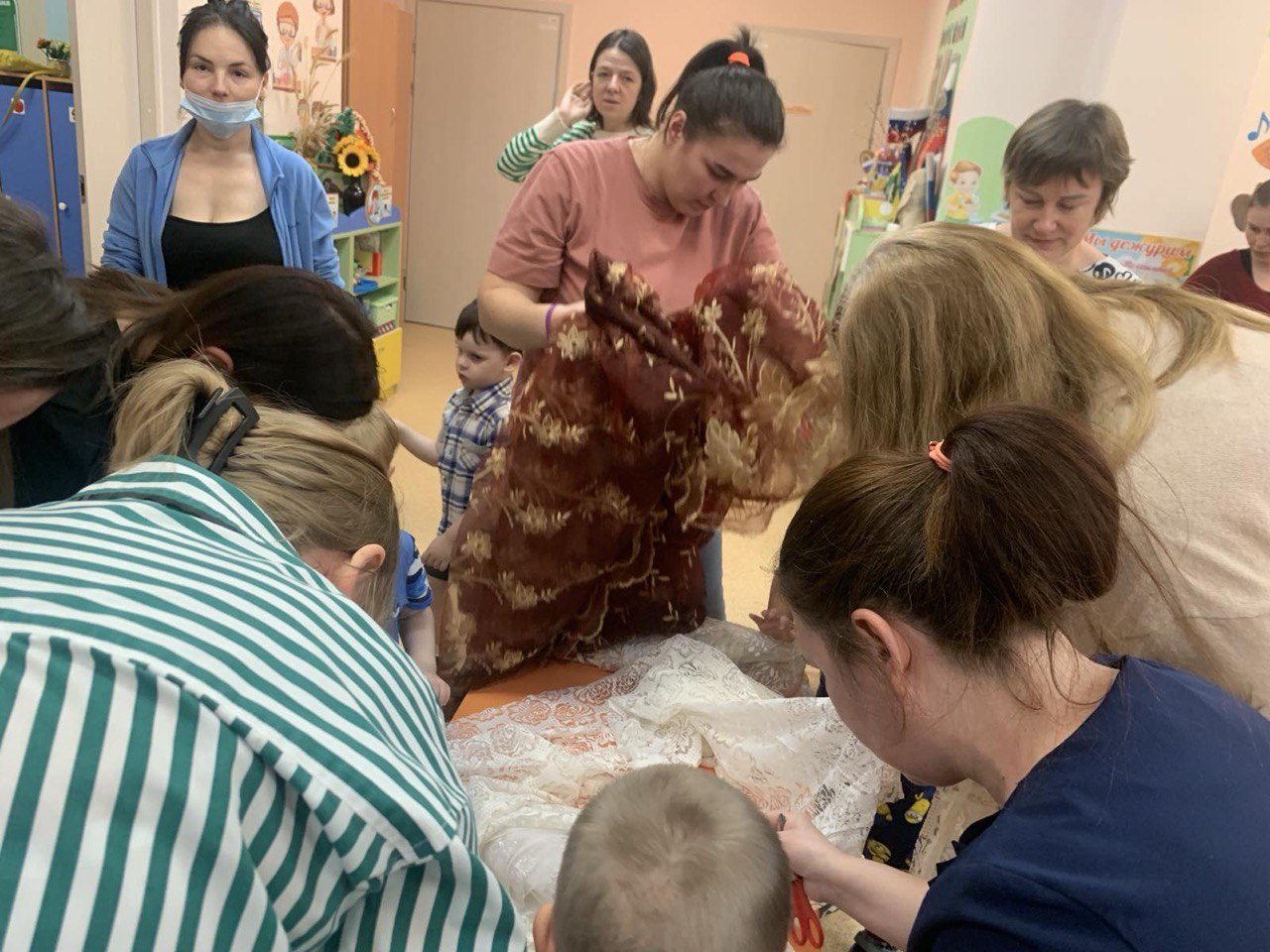 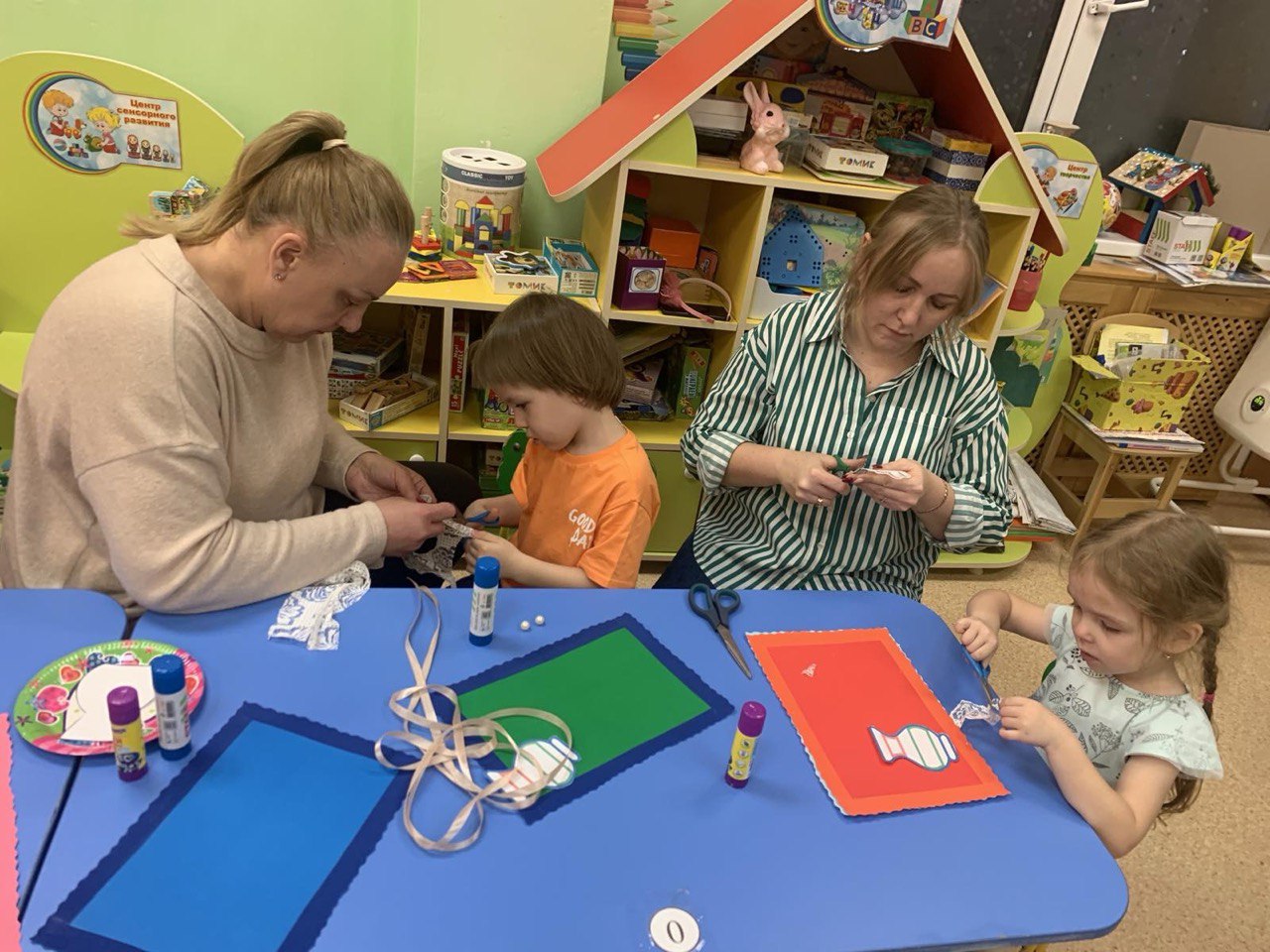 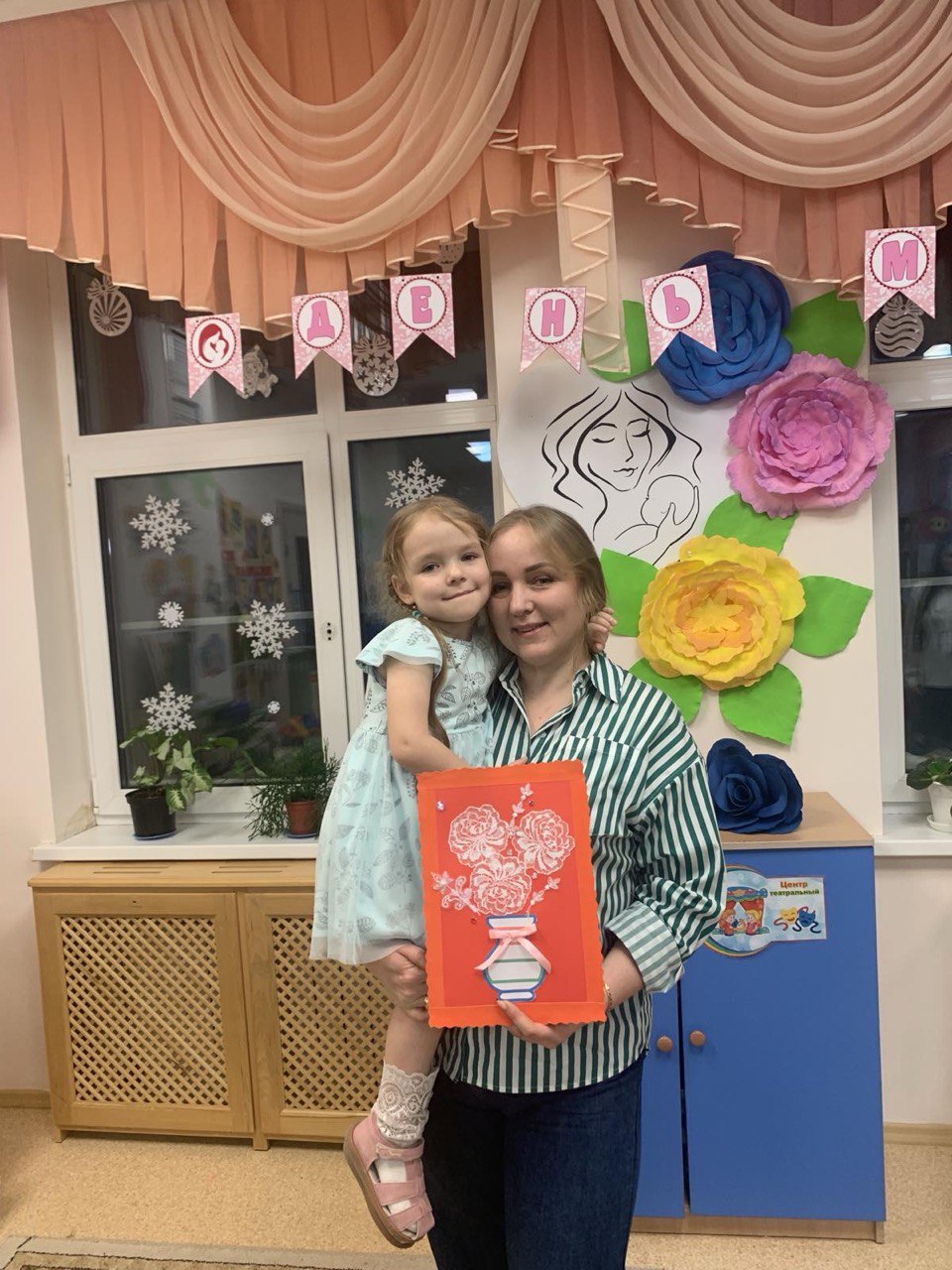 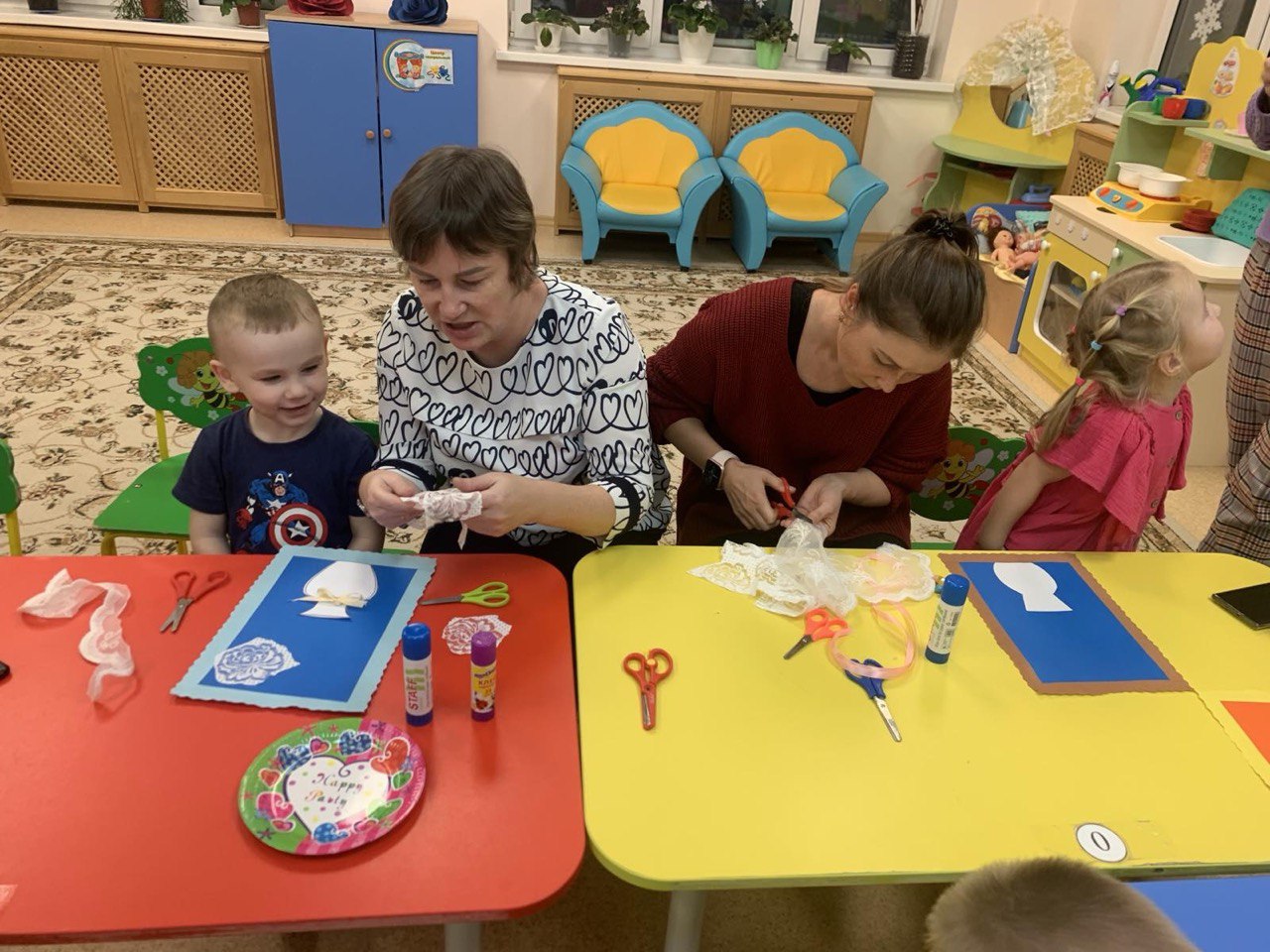 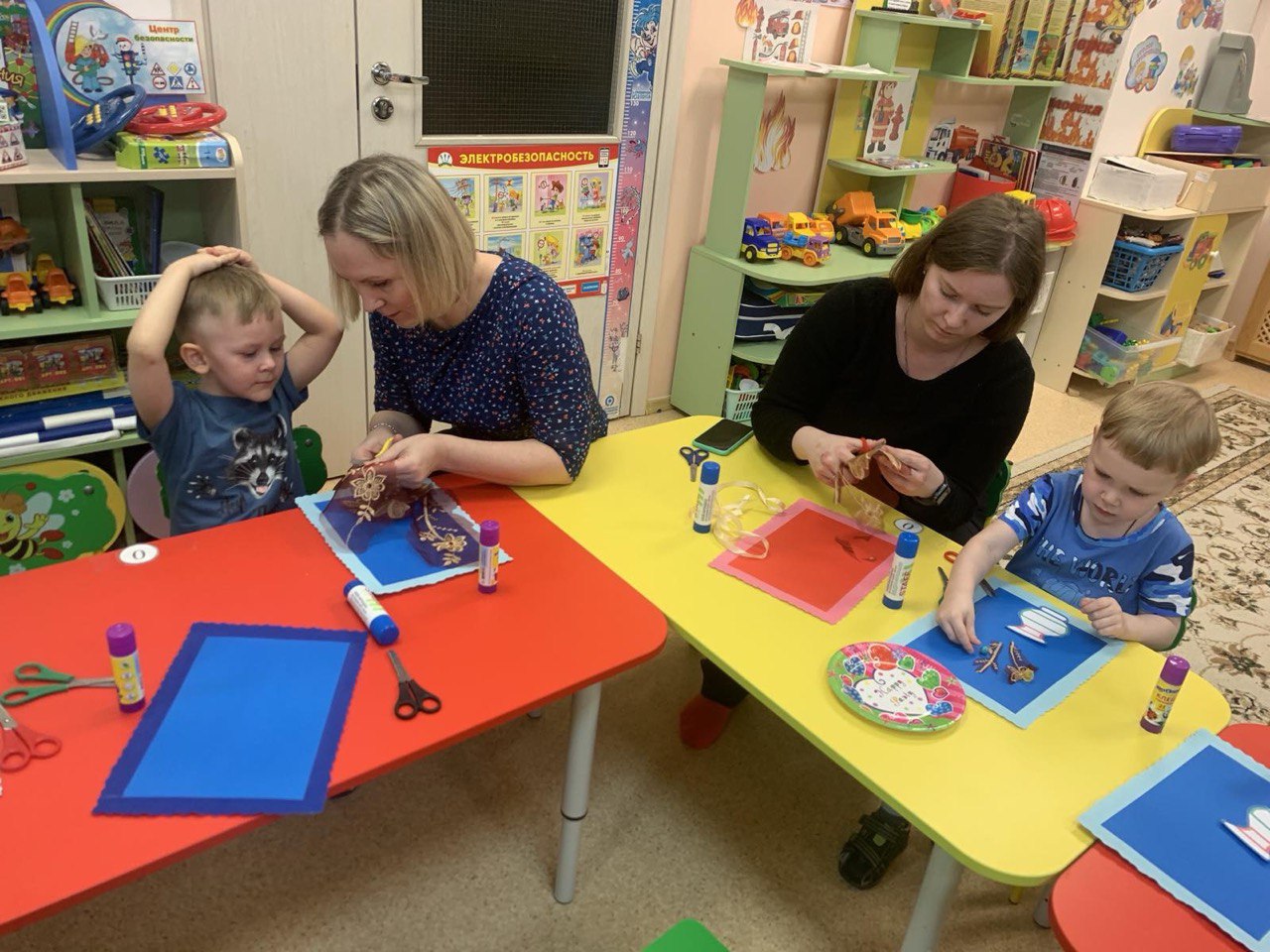 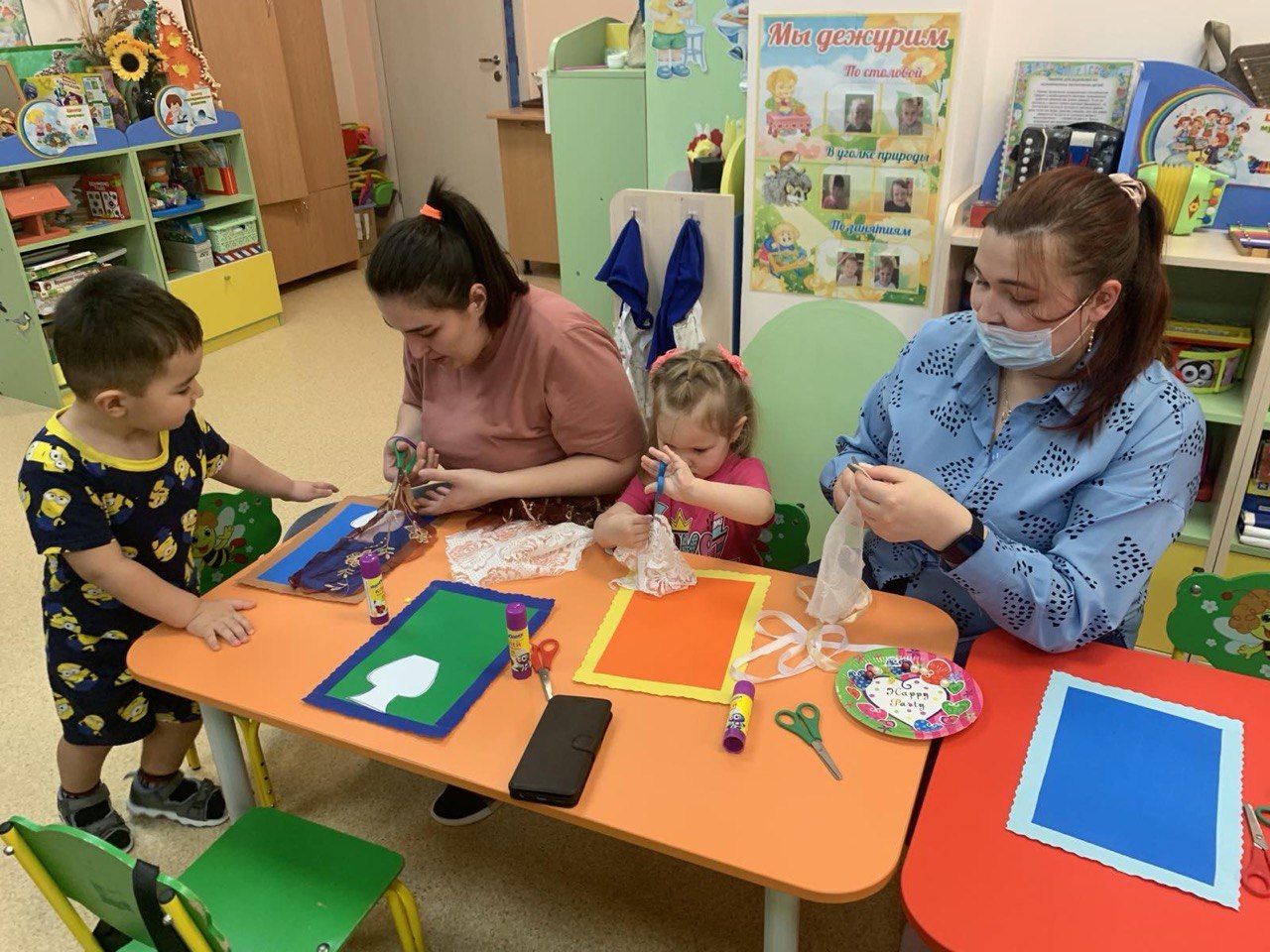 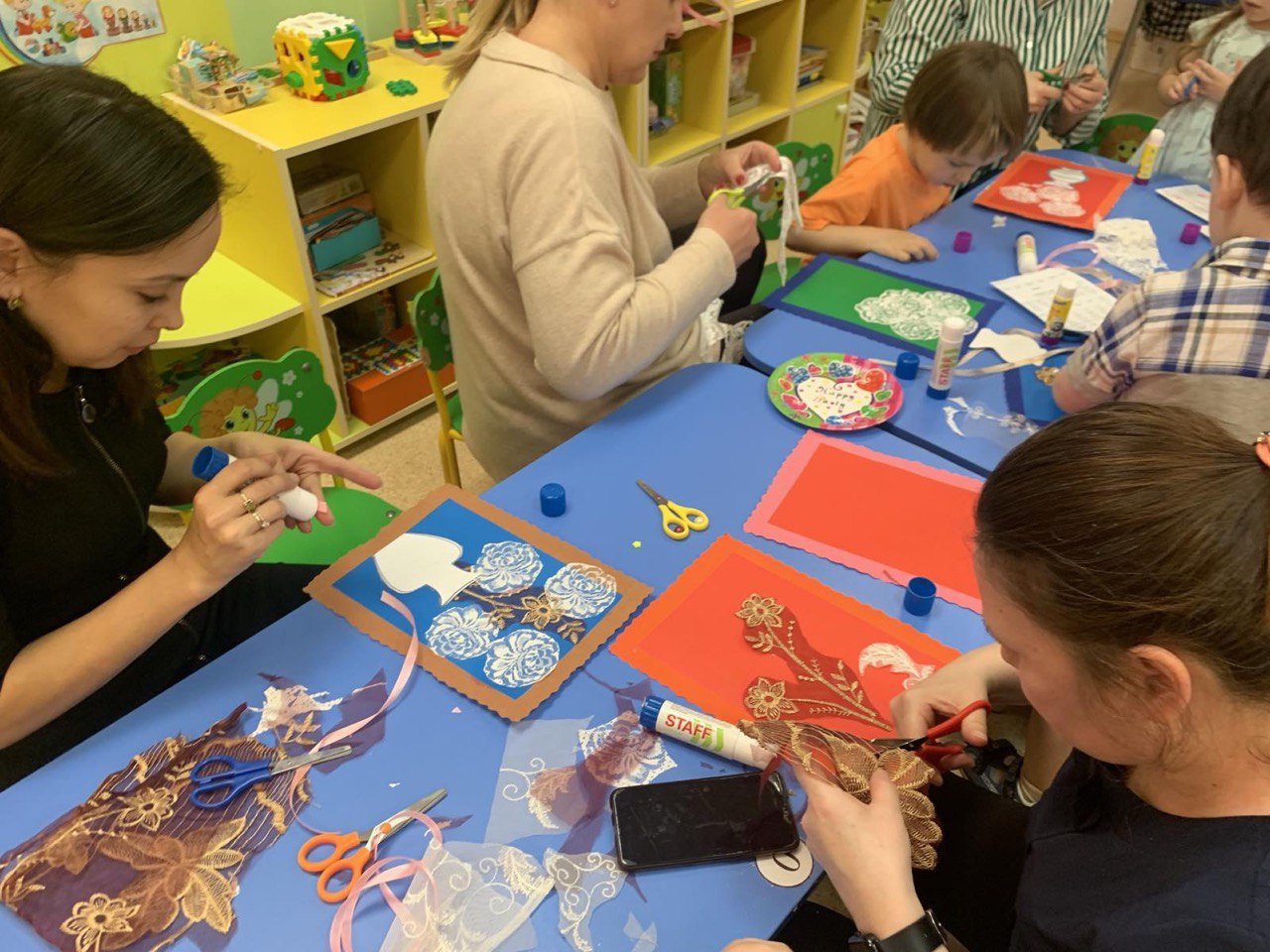 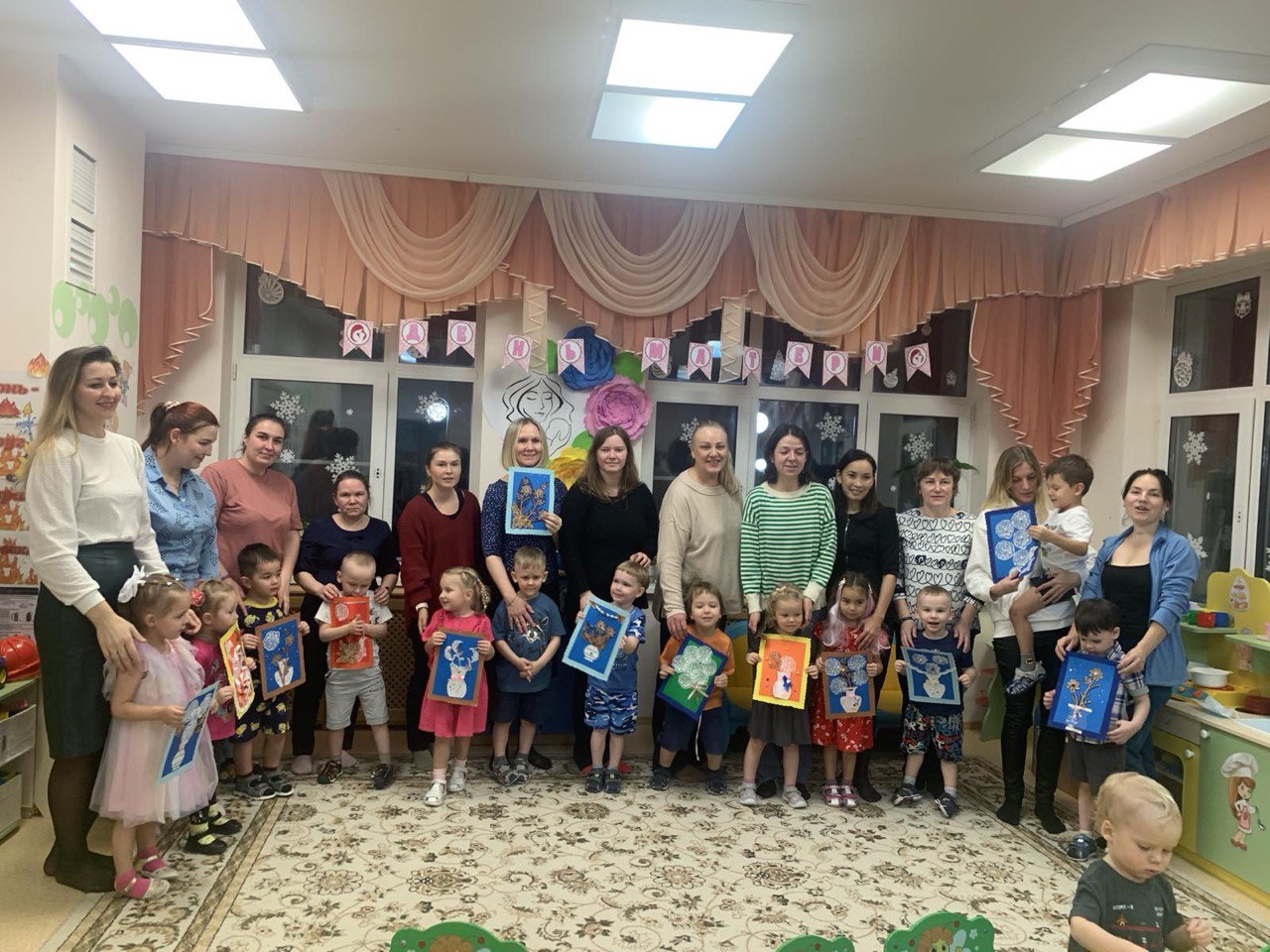 